					                                                    DANE KONTAKTOWE: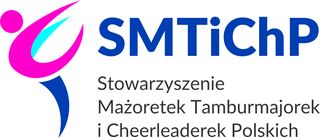 					                 E-mail: stanislawrewienski@neostrada.pl					                                                       Tel: 665 44 75 11PROGRAM KURUS INSTRUKTORSKIEGO  I STOPNIA DLA POCZĄTKUJĄCYCH   27-28.11.2021, godz. 9.00 Miejsce kursu:	SALA GIMNASTYCZNA SZKOLNEGO SCHRONISKA MŁODZIEŻOWEGO „NIEZAPOMINAJKA”, UL. TOROWA 7, OPOLEOPIEKUN  GRUPY: Maria Skibińska  - Skarbnik SMTiCHPKIEROWNIK GRUPY: Stanisław Rewieński – Prezes SMTiCHPSOBOTA 27.11.2021Prowadząca: Agnieszka Pera –Trener baton, wielokrotna mistrzyni Polski, Europy i Świata w konkurencji baton, 2xbaton,                                                         Twirling. Tancerz zespołu mażoretkowego „Pantery” z Gliwic.8.30 Przyjazd , sprawy formalne – rejestracja, kawa.9.00 Rozgrzewka – sala gimnastyczna (obok Internatu).9.30 Nauka podstawowych kroków, praca z batonem, synchronizacja ciała w połączeniu z rekwizytem.11.30 Elementy choreografii – podstawy (scena, przemarsz – defilada).13.30 Obiad.14.30 Baton – ćwiczenia.16.30 Technika ciała w pracy scenicznej  „obrazki”.19.00 Kolacja20.00 Regulaminy            - Statut SMTiCHP,            - Plan pracy Stowarzyszenia na 2022 rok,            - Deklaracja przystąpienia do SMTiCHP,            - Regulamin zawodów na 2022 rok.NIEDZIELA 28.11.2021Prowadząca: Karolina Stopińska  - Pedagog, trener pom pom. Sędzia krajowy SMTiCHP, instruktor mistrzowskiego zespołu                                                               Mażoretek „Delement” z Ozimka.7.30 Śniadanie.8.00 Rozgrzewka. Elementy choreografii – scena pom pom.10.00 Nauka podstawowych kroków, synchronizacja ciała w połączeniu z pracą z rekwizytem. Metodyka pracy z tancerzami.12.30 Obiad.13.30 Podstawowe elementy pracy z pom pom – ciąg dalszy.16.30 Synchronizacja ciała i „obrazki” w choreografii scenicznej i przemarszu.17.30 Egzamin – pokaz elementów tanecznych pom pom i baton. Wręczenie Certyfikatów.18.00 Kolacja.UWAGA:O przerwach decyduje prowadzący,Trener może zmienić kolejność programu,Egzamin polega na prezentacji elementów tanecznych baton, pom pom,Słuchacz musi posiadać wiedzę z zakresu Regulaminu Zawodów na 2020 rok. (www.mazoretki.org)